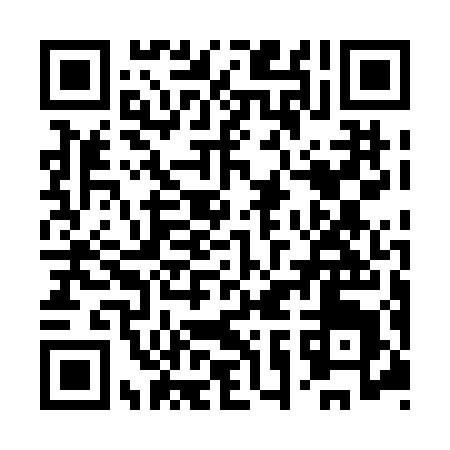 Ramadan times for Tomba, EstoniaMon 11 Mar 2024 - Wed 10 Apr 2024High Latitude Method: Angle Based RulePrayer Calculation Method: Muslim World LeagueAsar Calculation Method: HanafiPrayer times provided by https://www.salahtimes.comDateDayFajrSuhurSunriseDhuhrAsrIftarMaghribIsha11Mon4:414:416:5612:394:186:246:248:3012Tue4:384:386:5312:394:206:266:268:3313Wed4:354:356:5012:394:226:286:288:3514Thu4:324:326:4712:384:246:316:318:3815Fri4:284:286:4412:384:266:336:338:4116Sat4:254:256:4212:384:286:356:358:4317Sun4:224:226:3912:374:306:376:378:4618Mon4:184:186:3612:374:316:406:408:4919Tue4:154:156:3312:374:336:426:428:5220Wed4:114:116:3012:374:356:446:448:5521Thu4:084:086:2712:364:376:476:478:5722Fri4:044:046:2412:364:396:496:499:0023Sat4:014:016:2112:364:406:516:519:0324Sun3:573:576:1912:354:426:536:539:0625Mon3:533:536:1612:354:446:566:569:0926Tue3:493:496:1312:354:466:586:589:1227Wed3:463:466:1012:344:487:007:009:1528Thu3:423:426:0712:344:497:037:039:1929Fri3:383:386:0412:344:517:057:059:2230Sat3:343:346:0112:344:537:077:079:2531Sun4:304:306:581:335:548:098:0910:281Mon4:264:266:551:335:568:128:1210:322Tue4:224:226:531:335:588:148:1410:353Wed4:174:176:501:325:598:168:1610:384Thu4:134:136:471:326:018:198:1910:425Fri4:094:096:441:326:038:218:2110:466Sat4:044:046:411:316:048:238:2310:497Sun4:004:006:381:316:068:258:2510:538Mon3:553:556:351:316:088:288:2810:579Tue3:503:506:331:316:098:308:3011:0110Wed3:463:466:301:306:118:328:3211:05